Детское объединение «Студия танца Галатея» 8 «К»Дополнительная общеобразовательная общеразвивающая программа художественной направленности«Волшебный мир танца»(четвертый год обучения)Расписание занятийТема занятийСодержание занятий24.11.2020  «Русский народный танец».  Дробных элементы русского танца.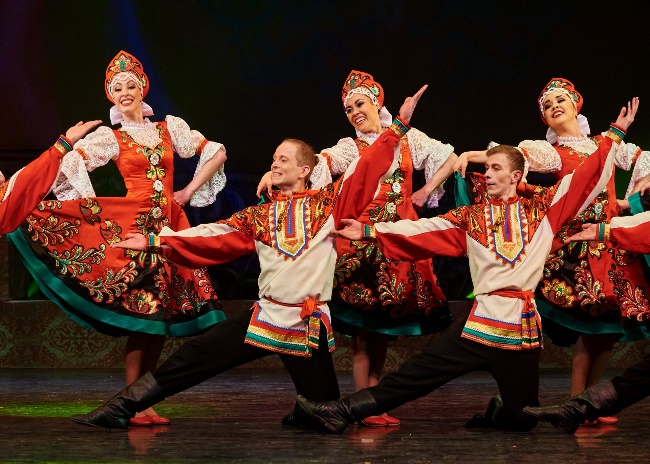 Выучить исполнение третьего и четвертого народных «Ключей» - дробное простое выстукивание: - Третий ключhttps://vk.com/video467848050_456239104- Четвертый ключhttps://vk.com/video467848050_456239103Сделать видео выученного материала и отправь мне в WhatsApp – 89222112585.